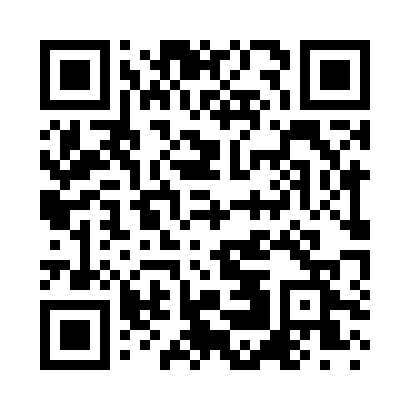 Prayer times for Soitsjarve, EstoniaWed 1 May 2024 - Fri 31 May 2024High Latitude Method: Angle Based RulePrayer Calculation Method: Muslim World LeagueAsar Calculation Method: HanafiPrayer times provided by https://www.salahtimes.comDateDayFajrSunriseDhuhrAsrMaghribIsha1Wed2:495:171:106:269:0411:242Thu2:485:151:106:279:0711:253Fri2:475:121:106:299:0911:264Sat2:465:101:106:309:1111:275Sun2:455:071:106:319:1411:286Mon2:445:051:106:339:1611:297Tue2:435:031:106:349:1811:308Wed2:425:001:106:359:2011:319Thu2:414:581:106:369:2311:3210Fri2:404:561:106:389:2511:3211Sat2:394:531:106:399:2711:3312Sun2:384:511:106:409:2911:3413Mon2:384:491:106:419:3111:3514Tue2:374:471:106:439:3311:3615Wed2:364:451:106:449:3611:3716Thu2:354:421:106:459:3811:3817Fri2:344:401:106:469:4011:3918Sat2:334:381:106:479:4211:4019Sun2:334:361:106:489:4411:4120Mon2:324:341:106:499:4611:4221Tue2:314:331:106:509:4811:4322Wed2:314:311:106:529:5011:4423Thu2:304:291:106:539:5211:4424Fri2:294:271:106:549:5411:4525Sat2:294:261:106:559:5611:4626Sun2:284:241:106:569:5811:4727Mon2:274:221:106:569:5911:4828Tue2:274:211:116:5710:0111:4929Wed2:264:191:116:5810:0311:4930Thu2:264:181:116:5910:0411:5031Fri2:254:171:117:0010:0611:51